Aditya 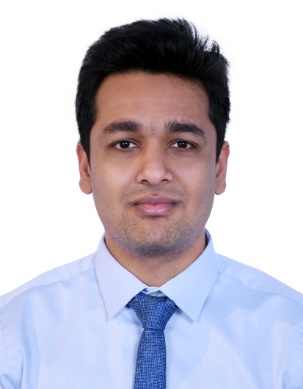 D.O.B.: 11th March 1993Nationality: IndianLocation: Sharjah, United Arab EmiratesMobile: C/o 971502360357Email: aditya.376565@2freemail.com Visa Status: Visit Visa valid until 19th April 2018PROFILEA Graduate in BSc Computer Science from Savitribai Phule Pune University and master’s degree in Advanced Computer Networks from Sheffield Hallam University, with working experience of 2 years as Network Assistant in Computer Networking industry. Enthusiastic and punctual in work with strong communication and IT skills. Seeking a challenging role as Network Engineer/ Network Administrator/ Network Associate/ IT Support Engineer to deliver best of my skills and make best use of my efforts in gaining experience.EDUCATION & QUALIFICATIONSSheffield Hallam University, Sheffield, UK| 2016 – 2018 MSc in Advanced Computer NetworksModules studied: Advanced Network Design, Advanced Routing, Advanced Switching, Cloud Technologies, Enterprise Routing, Enterprise Switching, Network Infrastructure Security, Network Troubleshooting, Research Principles and PracticeDissertation: Comparison between Traditional IP routing and MPLS QOS networkThis topic was chosen because of my personal interest in the field of MPLS and it is a concept that has not been researched sufficiently in the past.   Conducted lab work related to MPLS to calculate Jitter, Latency and Packet loss.Analyzed the results to check whether the combination of MPLS and QOS works to improve core networking.Savitribai Phule Pune University, Pune, India | 2012-2015 BSc in Computer Science Modules studied: C Programming, C++, DBMS, RDBMS, PHP, JAVA, Computer Networks, System Programming, Theoretical Computer Science, Complier Construction, Object-oriented Software Engineering, Mathematics, Electronics, and English    
Maharashtra State Board of Secondary and Higher Secondary Education, Pune, India| 2011-2012 Central Board of Secondary Education, Pune, India | 2009-2010CERTIFICATIONCisco Certified Network Associate (CCNA) 200-125TRAININGCCNA security 210-260 CCNP Routing and Switching 300-115TECHNICAL SKILLSLayer 3 devices (routers, switches), Virtual Switching System(VSS), Windows, Linux operating system, MySQL, C, C++, PHP, JAVA, VMware, Cloud Resources, Network Security, Network Management, Troubleshooting, Routing Protocols (RIP, RIPV2, OSPF, EIGRP, BGP), IPV4 and IPV6 addressing, MPLS Network, Cisco ASA Firewall, Solarwinds, SDN.RELEVANT WORK EXPERIENCENetwork Assistant | EFC land development and infrastructure Ltd, India	Jun 2014 to Jul 2016Managing day to day queries like troubleshooting, network related customer quires through telephone or email.Insuring implementation of network design that was inclusive of LAN, switch, router, firewall connectivity, by configuring networking devices which also included configuration of workstations. Troubleshooting in case of any network failure.Generate Email and Network accounts for new users and update that accounts.OTHER WORK EXPERIENCEMail Sorter at Royal Mail UKSteward at G4S UKCrowd monitoring, crowd safty, ticket checking.KEY SKILLSCommunication SkillsWorked as a network assistant, answering customer queries via telephone and emails.Team Work Skills and Leadership SkillsLead a team of 15 people at EFC Land Development and Infrastructure PVT LTD for the implementation of the given network design.Monitored the performance of my team members for the network implementation project.  Worked in group presentations as a part of module assessments.VOLUNTEER EXPERIENCE PROLEX and SOFTEXProlex and Softex are two of the traditional events of Sinhagad College of Science, in which Prolex comes under Electronics department and Softex comes under Computer Science department where my job was to promote these events in different educational institutions. In addition, I did anchoring in Prolex and in Softex I did the management work. 2016- 2018Sheffield Hallam University, UK– Indian SocietyPosition- General Secretary Best committee member of year 2016-2017.    